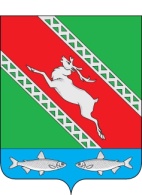 РОССИЙСКАЯ ФЕДЕРАЦИЯИРКУТСКАЯ ОБЛАСТЬАдминистрациямуниципального образования «Катангский район»П О С Т А Н О В Л Е Н И ЕОт 24.12.2020 г.                с. Ербогачен                     № 458-пОб утверждении Порядка устройства (расчистки) зимних автомобильных дорог (автозимников)на территории муниципального образования «Катангский район»В соответствии со статьей 13 Федерального закона от 08 ноября 2007 года № 257-ФЗ «Об автомобильных дорогах и о дорожной деятельности в Российской Федерации и о внесении изменений в отдельные законодательные акты Российской Федерации», руководствуясь Уставом муниципального образования «Катангский район», администрация муниципального образования «Катангский район»ПОСТАНОВЛЯЕТ:Утвердить порядок устройства (расчистки) зимних автомобильных дорог (автозимников) на территории муниципального образования «Катангский район» (приложение № 1).Признать утратившим силу постановление администрации муниципального образования «Катангский район» от 11.01.2018 г. № 3-п «Об утверждении порядка и комиссии по устройству и содержанию зимних автомобильных дорог (зимников) на территории Катангского района».Опубликовать постановление в муниципальном вестнике и на официальном сайте муниципального образования «Катангский район».Контроль за исполнением настоящего распоряжения возложить на заместителя главы администрации муниципального образования «Катангский район»   С.В. Александрова.И. о. главы администрациимуниципального образования«Катангский район»                                                                                              Е. В. ВасильеваПриложение № 1 к постановлениюадминистрации муниципального образования«Катангский район» от 24.12.2020 г. № 458-пПорядок устройства (расчистки) зимних автомобильных дорог (автозимников) на территории муниципального образования «Катангский район»Общие положенияПорядок устройства (расчистки) зимних автомобильных дорог (автозимников) (далее по тексту - Порядок) разработан с целью установления единого порядка организации, устройства (расчистки), ввода в эксплуатацию и закрытия зимних автомобильных дорог (автозимников) (далее по тексту - автозимники) на территории муниципального образования «Катангский район». Устройство зимней автодороги - это устройство уплотненного снежного природного покрова, который при стабильной низкой отрицательной температуре возможен для эксплуатации автомобильным транспортом, то есть основой такой эксплуатации являются естественные природные процессы, а не искусственно созданные объекты.1.2. Настоящий Порядок разработан в соответствии с:- Федеральным законом от 08 ноября 2007 года № 257-ФЗ «Об автомобильных дорогах и о дорожной деятельности в Российской Федерации и о внесении изменений в отдельные законодательные акты Российской Федерации»;- ВСН 137-89 — Проектирование, строительство и содержание зимних автомобильных дорог в условиях Сибири и Северо-Востока СССР (утв. Минтрансстрой СССР 04.09.1989) (далее - ВСН 137-89).1.3. К автозимникам относятся сезонные автомобильные дороги с полотном и дорожной одеждой из снега, льда и мерзлого грунта.Классификация автозимников2.1. Автозимники подразделяются на следующие виды:- по продолжительности эксплуатации: регулярные, возобновляемые каждую зиму в течение ряда лет по одной и той же трассе; временные, используемые в течение одного или двух сезонов; разового пользования, служащие для разового пропуска колонн автомобилей;- по расположению на местности: сухопутные, прокладываемые по суше; ледовые, прокладываемые по льду рек, озер; ледяные переправы через водотоки на сухопутных автозимниках и автомобильных дорогах постоянного действия;- по продолжительности использования сезона: обычные, предназначенные для эксплуатации только в период с устойчивыми отрицательными температурами воздуха; автозимники с продленными сроками эксплуатации, обеспечивающие проезд в течение зимнего.2.2. Регулярные и временные автозимники в зависимости от расчетной годовой грузонапряженности или расчетной интенсивности движения делятся на три категории:- с перспективной (на 3 - 5 лет) грузонапряженностью свыше 100 тысяч тонн нетто в год или с расчетной интенсивностью движения, приведенной к автомобилю грузоподъемностью 5 тонн, свыше 500 авт./сутки;- с перспективной грузонапряженностью от 50 до 100 тысяч тонн нетто в год или с расчетной интенсивностью движения от 150 до 500 авт./сутки;- с перспективной грузонапряженностью до 50 тысяч тонн нетто в год или с расчетной интенсивностью движения до 150 авт./сутки.Устройство (расчистка) автозимниковУстройство (расчистка) автозимников выполнять в соответствии с рабочими проектами и техническими заданиями.Технология устройства автозимников должна соответствовать требованиям ВСН 137-89.Ввод автозимников в эксплуатациюОткрытие движения транспорта по автозимнику осуществляется после окончания работ по его устройству (расчистке).Закрытие движения по автозимникамЗакрытие движения по автозимнику осуществляется распоряжением администрации МО «Катангский район».